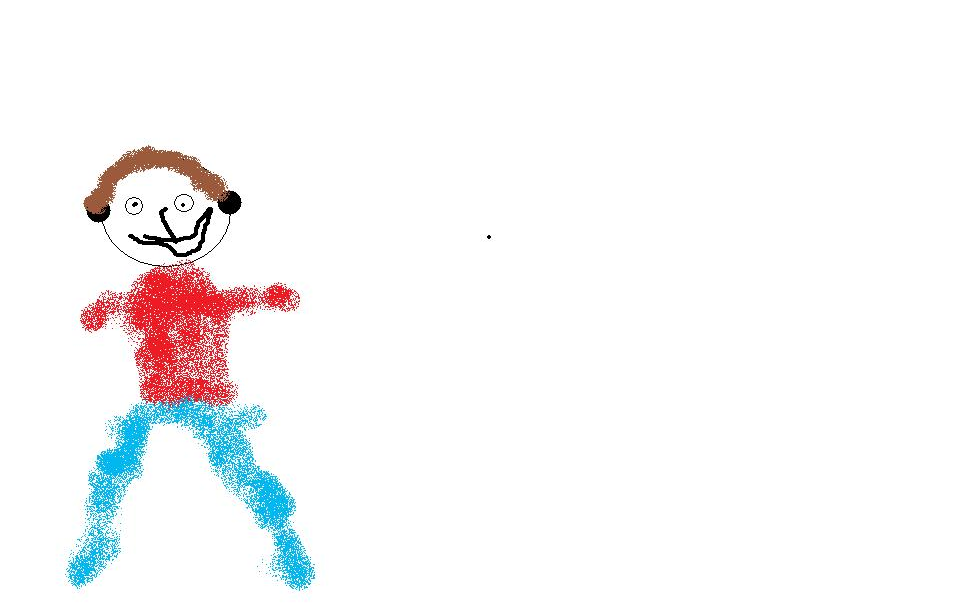 Ήταν παραμονή Χριστουγέννων και ένα  μικρό  παιδάκι , που τον έλεγαν Χρήστο, άνοιξε το  δώρο  του και  είχε αυτό που ήθελε  από τον Αϊ Βασίλη.  Ήταν ένα ζευγάρι ασύρματα ακουστικά. Αμέσως τα δοκίμασε. Τότε άκουσε ένα «ΜΠΙΖΖΖΖΖΖΖΖΖΖΖΖΖΖΖΖΖ.»Μετά είδε ένα κουνούπι να βγαίνει από το ακουστικό και να το τσιμπάει. Τότε ακούστηκε μια δυνατή φωνή:  «ΑΑΑΑΑΑΑΑΑΑ!!!»